النشاط: الإملاء                                                                                                               ابتدائية: ....الوحدة التعليمية: ا ل الشمسيــــــة                                                                                         الأستاذة: ...........المدة: 45دقيقة                                                                                                               المستوى: الثالثة ابتدائيالأهداف التعليمية: القدرة على كتابة ( ا ل ) الشمسيةالنشاط: الإملاء                                                                                                               ابتدائية: ....الوحدة التعليمية: ا ل القمــريـــة                                                                                            الأستاذة: ...........المدة: 45دقيقة                                                                                                               المستوى: الثالثة ابتدائيالأهداف التعليمية: القدرة على كتابة القدرة على كتابة ( أ ل ) القمريةالنشاط: الإملاء                                                                                                               ابتدائية: ....الوحدة التعليمية: الكـاف مع الاسم المعرف                                                                                الأستاذة: ...........المدة: 45دقيقة                                                                                                               المستوى: الثالثة ابتدائيالأهداف التعليمية: القدرة على إضافة  كــــ  للإسم المعرفالنشاط: الإملاء                                                                                                               ابتدائية: ....الوحدة التعليمية: احترام حدود ا لكلمــــة                                                                                  الأستاذة: ...........المدة: 45دقيقة                                                                                                               المستوى: الثالثة ابتدائيالأهداف التعليمية: القدرة على ترك بياض بين الكلماتالنشاط: الإملاء                                                                                                               ابتدائية: ....الوحدة التعليمية: كتابــة فقــــرة                                                                                            الأستاذة: ...........المدة: 45دقيقة                                                                                                               المستوى: الثالثة ابتدائيالأهداف التعليمية: القدرة على كتابة فقرة مع إحترام البياض بين الكلماتالنشاط: الإملاء                                                                                                               ابتدائية: ....الوحدة التعليمية: كتــــــابة فقـــــرة                                                                                         الأستاذة: ...........المدة: 45دقيقة                                                                                                               المستوى: الثالثة ابتدائيالأهداف التعليمية: القدرة على كتابة فقرة مع احترام البياضالنشاط: الإملاء                                                                                                               ابتدائية: ....الوحدة التعليمية: التنـــويــن بالضــــم                                                                                      الأستاذة: ...........المدة: 45دقيقة                                                                                                               المستوى: الثالثة ابتدائيالأهداف التعليمية: القدرة على تنوين كلمات بالضـــــمالنشاط: الإملاء                                                                                                               ابتدائية: ....الوحدة التعليمية: التنـويــن بالفــــتــــح                                                                                    الأستاذة: ...........المدة: 45دقيقة                                                                                                               المستوى: الثالثة ابتدائيالأهداف التعليمية: القدرة على تنـويـن كلمات بالفتــــــــــحالنشاط: الإملاء                                                                                                               ابتدائية: ....الوحدة التعليمية: التنـــويــن بالكســر                                                                                      الأستاذة: ...........المدة: 45دقيقة                                                                                                               المستوى: الثالثة ابتدائيالأهداف التعليمية: القدرة على كتابة كلمات منونة بالكســــــرالنشاط: الإملاء                                                                                                               ابتدائية: ....الوحدة التعليمية: الألــف المقصــــورة في الأسمــــاء                                                                     الأستاذة: ...........المدة: 45دقيقة                                                                                                               المستوى: الثالثة ابتدائيالأهداف التعليمية: القدرة على كتابة الألف المقصورة في الأسماءالنشاط: الإملاء                                                                                                               ابتدائية: ....الوحدة التعليمية: الألـــف المقصورة في الأفعـال                                                                          الأستاذة: ...........المدة: 45دقيقة                                                                                                               المستوى: الثالثة ابتدائيالأهداف التعليمية: القدرة على كتابة الألف المقصورة في الأفعالالمراحلالمدةسير الدرس ((الوضعيات))مؤشر الكفاءةأنواع التقويمالملاحظاتوضعية الانطلاق10ديطـــــرح المعلم الأسئلــــــــــــة   :عرفوا الأسماء التالية : شمس ـ  تمر ـ ضرس ـ طاولة ـ لحم ـ نهر ـ دمية ـ صفارة ـ رجل ـ ضوء ـ ثعبان ـ زرافة ...... إلـــــــــخأن يجيب المتعلم عن الأسئلـــة المطروحـةتقويم تشخيصيبناء التعلمات15دوضعية التجريب:الملاحظــــــــــــــــة:يبرز المعلم الأمثلة المبينة في الصفحة (  13  ) ثم يســأ ل:ـ مانوع الكلمات المشار إليها ؟ بماذا سبقت ؟ ـ ماذا لاحظت عند النطق ؟ن يلاحظ المتعلم الأمثلـةو يجيب التلميذ عن الأسئلـة المطروحـةتقويم تكوينيبناء التعلمات10دوضعية التجسيد:الــتذكـــــــر:يشرح المعلم الظاهرة قائــلا :الكلمات كلها أسمــاء دخلت عليها ( ا ل ) فأصبحت معرفة لكن لا نستطيع نطق لام ( ا ل ) بسبب نوع الحروف التي جاءت بعدها وهي ( ت, ث, د, ذ, ر, ز, س, ش, ص, ض, ط, ظ, ل, نلهذا نسميها ( ا ل ) الشمسيةأن يستمـع المتعلم و يشارك في استنباط القاعدة الإملائيــــــةتقويم تكوينياستثمار المكتسبات10ديتم تصحيـح التمرينـات ص ( 13  )حيث تتـم المحاولات الفرديـة ثم الإصـلاح الجماعي1ـ ادخـــــل  ا لـــ على الكلمــات الآتية و لا تنس الشـــــــــدة :ـ ساحة ـ لوحة ـ دفتر ـ نافذة ـ طاولة ـ سبورة ـ شجرة                             ـ طريق ـ صابون ـ زرافة ـ تمــر ـ ثياب ـ ذئــب ـ ضـــــوءالتدرب على ما تم اكتسابهتقويم تحصيليالمراحلالمدةسير الدرس ((الوضعيات))مؤشر الكفاءةأنواع التقويمالملاحظاتوضعية الانطلاق10ديطـــــرح المعلم الأسئلــــــــــــة   :يملي المعلم المفردات : الساحة ـ اللوحة ـ الدفتر ـ النافذةـ الزرافة  ........أن يجيب المتعلم عن الأسئلـــة المطروحـةتقويم تشخيصيبناء التعلمات15دوضعية التجريب:الملاحظــــــــــــــــة:يبرز المعلم الأمثلة المبينة في الصفحة (  17  ) ثم يســأ ل: ـ مانوع الكلمات المشار إليها ؟ ـ هل هي معرفة أم نكرة ؟ ـ هل نستطيع نطق  ( أ ل ) في هذه المفردات ؟ن يلاحظ المتعلم الأمثلـةو يجيب التلميذ عن الأسئلـة المطروحـةتقويم تكوينيبناء التعلمات10دوضعية التجسيد:الــتذكـــــــر:يشرح المعلم الظاهرة قائــلا :ـ أكتب و أنطــــــق أ لـــ  مع الحروف التالية : ( أ ـ ب ـ ج ـ ح ـ خ ـ ع ـ غ ـ ف ـ ق ـ ك ـ م ـ ه ـ و ـ ي )أن يستمـع المتعلم و يشارك في استنباط القاعدة الإملائيــــــةتقويم تكوينياستثمار المكتسبات10ديتم تصحيـح التمرينـات ص ( 17  )حيث تتـم المحاولات الفرديـة ثم الإصـلاح الجماعي1 ـ أدخــل ال على الكلمــــات التالية : ـ خروف ـ ممحاةـ يدـ فناء ـ ولد ـ قاموس ـ كوس ـ أرنب ـ هواء ـ وردة ـ جرس ـ غابة ـ علبة . أن يقوم المتعـلم بتصحيـح التمرينـات كتابيـا مستغــــــلا الظـاهـرة الإملائية المكتســــبةتقويم تحصيليالمراحلالمدةسير الدرس ((الوضعيات))مؤشر الكفاءةأنواع التقويمالملاحظاتوضعية الانطلاق10ديطـــــرح المعلم الأسئلــــــــــــة   :يملي المعلم المفردات : الأرنب ـ الوردة ـ الجرس ـ الغابـة ـ العلبـة ـ ..........أن يجيب المتعلم عن الأسئلـــة المطروحـةتقويم تشخيصيبناء التعلمات15دوضعية التجريب:الملاحظــــــــــــــــة:يبرز المعلم الأمثلة المبينة في الصفحة (  21  ) ثم يســأ ل: مانوع الكلمة البلابل ؟  هل هي معرفة أم نكرة ؟ ـ ما الحرف الذي اتصل بـ أ ل ؟ ماذا حدث للألف؟ن يلاحظ المتعلم الأمثلـةو يجيب التلميذ عن الأسئلـة المطروحـةتقويم تكوينيبناء التعلمات10دوضعية التجسيد:الــتذكـــــــر:يشرح المعلم الظاهرة قائــلا :ـ إذا دخلت الكاف على الاسم المبتدئ بـ ( أ ل ) أكتبه متصــلا بالألـف مثل : كالبلابل .أن يستمـع المتعلم و يشارك في استنباط القاعدة الإملائيــــــةتقويم تكوينياستثمار المكتسبات10ديتم تصحيـح التمرينـات ص ( 21  )حيث تتـم المحاولات الفرديـة ثم الإصـلاح الجماعيـ أدخل  ( كـ ) على الكلمات التالية :     ـ القط ( كـ ) النمر   ـ المعلمة (كـ) الأم  ـ الفراشة (كـ) الزهرة ـ السحاب ( كـ) القطن  أن يقوم المتعـلم بتصحيـح التمرينـات كتابيـا مستغــــــلا الظـاهـرة الإملائية المكتســــبةتقويم تحصيليالمراحلالمدةسير الدرس ((الوضعيات))مؤشر الكفاءةأنواع التقويمالملاحظاتوضعية الانطلاق10ديطـــــرح المعلم الأسئلــــــــــــة   :يملي المعلم المفردات : البقرة ـ السماء ـ الرجـل ـ القـط ـ الرحمن ـ اللحم ـ  المعلم كالأبأن يجيب المتعلم عن الأسئلـــة المطروحـةتقويم تشخيصيبناء التعلمات15دوضعية التجريب:الملاحظــــــــــــــــة:يبرز المعلم الأمثلة المبينة في الصفحة (  31  ) ثم يســأ ل: لاحظ الجملة التالية مم تتكون الجملة ؟ ماذا يوجد بين الكلمة و الأخرى ؟ن يلاحظ المتعلم الأمثلـةو يجيب التلميذ عن الأسئلـة المطروحـةتقويم تكوينيبناء التعلمات10دوضعية التجسيد:الــتذكـــــــر:يشرح المعلم الظاهرة قائــلا :ـ أتــرك دائمــا بيــــاضا بين الكلمــات.أن يستمـع المتعلم و يشارك في استنباط القاعدة الإملائيــــــةتقويم تكوينياستثمار المكتسبات10ديتم تصحيـح التمرينـات ص ( 31  )حيث تتـم المحاولات الفرديـة ثم الإصـلاح الجماعيـ أكتب الجملة الآتية في كراستك و أترك البياض بين الكلمات ( بقيت السيدة بوم تراقب ابنه طوال النهار ) أن يقوم المتعـلم بتصحيـح التمرينـات كتابيـا مستغــــــلا الظـاهـرة الإملائية المكتســــبةتقويم تحصيليالمراحلالمدةسير الدرس ((الوضعيات))مؤشر الكفاءةأنواع التقويمالملاحظاتوضعية الانطلاق10ديطـــــرح المعلم الأسئلــــــــــــة   :يملي المعلم الجملة التالية ويلاحظ احترام البياض : نامت عائلة البوم طول النهار .أن يجيب المتعلم عن الأسئلـــة المطروحـةتقويم تشخيصيبناء التعلمات15دوضعية التجريب:الملاحظــــــــــــــــة:يبرز المعلم الأمثلة المبينة في الصفحة ( 35   ) ثم يســأ ل: ها الكلمات متلاصقة ؟ ـ كيف تبدو الكلمات ؟ ـ ن يلاحظ المتعلم الأمثلـةو يجيب التلميذ عن الأسئلـة المطروحـةتقويم تكوينيبناء التعلمات10دوضعية التجسيد:الــتذكـــــــر:يشرح المعلم الظاهرة قائــلا :ـ لكي تكون المفرادات مقروءة يجب ترك بياضا بين المفردات أن يستمـع المتعلم و يشارك في استنباط القاعدة الإملائيــــــةتقويم تكوينياستثمار المكتسبات10ديتم تصحيـح التمرينـات ص ( 35  )حيث تتـم المحاولات الفرديـة ثم الإصـلاح الجماعيـ منير طفل في الثامنة من عمره أسود الشعر و العينين أنهى سنته الدراسية بنجاح أفرح والديه أما منى فهي أخت منير في العاشرة من عمرها نشيطة في البيت و تهتم بدراستها كثيرا . أن يقوم المتعـلم بتصحيـح التمرينـات كتابيـا مستغــــــلا الظـاهـرة الإملائية المكتســــبةتقويم تحصيليالمراحلالمدةسير الدرس ((الوضعيات))مؤشر الكفاءةأنواع التقويمالملاحظاتوضعية الانطلاق10ديطـــــرح المعلم الأسئلــــــــــــة   :يملي المعلم الجملة : نزعت عفاف لباس دميتها ووضعتها في المغطس أن يجيب المتعلم عن الأسئلـــة المطروحـةتقويم تشخيصيبناء التعلمات15دوضعية التجريب:الملاحظــــــــــــــــة:يبرز المعلم الأمثلة المبينة في الصفحة (  39  ) ثم يســأ ل: ـ مم تتكون الجملة ؟ ـ ماذا نترك بين المفردات  ؟   ـ بماذا تنتهي الجملة ؟ن يلاحظ المتعلم الأمثلـةو يجيب التلميذ عن الأسئلـة المطروحـةتقويم تكوينيبناء التعلمات10دوضعية التجسيد:الــتذكـــــــر:يشرح المعلم الظاهرة قائــلا :ـ نترك بين الكلمة و الكلمة بياضا لكي تكون الكلمات مقروءة  و تنتهي الجملة بعلامـة من علامات الوقف . أن يستمـع المتعلم و يشارك في استنباط القاعدة الإملائيــــــةتقويم تكوينياستثمار المكتسبات10ديتم تصحيـح التمرينـات ص ( 39  )حيث تتـم المحاولات الفرديـة ثم الإصـلاح الجماعيـ أكتب في كراستك الفقرة الثانية من النص  ص 36  ـ لا تنس ترك البياض في بداية الفقرة  ـ لا تنس علامات الوقف ـ أترك سطرا في كـل مرة أن يقوم المتعـلم بتصحيـح التمرينـات كتابيـا مستغــــــلا الظـاهـرة الإملائية المكتســــبةتقويم تحصيليالمراحلالمدةسير الدرس ((الوضعيات))مؤشر الكفاءةأنواع التقويمالملاحظاتوضعية الانطلاق10ديطـــــرح المعلم الأسئلــــــــــــة   :ماذا نترك في بداية الفقرة ؟                     ماذا نضـع في نهاية الجملة  ؟                ماذا نترك بين الجمــــــــــل  ؟أن يجيب المتعلم عن الأسئلـــة المطروحـةتقويم تشخيصيبناء التعلمات15دوضعية التجريب:الملاحظــــــــــــــــة:يبرز المعلم الأمثلة المبينة في الصفحة (  49  ) ثم يســأ ل: ـ لاحظ الكلمات الملونة ؟ـ مانوع الكلمات ؟  ماذا يوجد في آخر الكلمات ؟ ن يلاحظ المتعلم الأمثلـةو يجيب التلميذ عن الأسئلـة المطروحـةتقويم تكوينيبناء التعلمات10دوضعية التجسيد:الــتذكـــــــر:يشرح المعلم الظاهرة قائــلا :ـ أكتب دائما  ضمتيـن في آخر  الكلمة أسمع و أنطق  النـون و لا أكتبـه . أن يستمـع المتعلم و يشارك في استنباط القاعدة الإملائيــــــةتقويم تكوينياستثمار المكتسبات10ديتم تصحيـح التمرينـات ص ( 49  )حيث تتـم المحاولات الفرديـة ثم الإصـلاح الجماعيـ أكتب في كراستك الأسماء التي تنتهي بالتنوين بالضم : ( خزانة ٌ ـ صائم ٌ ـ تمـر ٌـ صغيرة ٌ ) أن يقوم المتعـلم بتصحيـح التمرينـات كتابيـا مستغــــــلا الظـاهـرة الإملائية المكتســــبةتقويم تحصيليالمراحلالمدةسير الدرس ((الوضعيات))مؤشر الكفاءةأنواع التقويمالملاحظاتوضعية الانطلاق10ديطـــــرح المعلم الأسئلــــــــــــة   :ـ يملي المعلم المفردات المنونة بالضم : ( معلم ٌ ـ رسول ٌ ـ كريم ٌ ـ لوحة ٌ ............ )أن يجيب المتعلم عن الأسئلـــة المطروحـةتقويم تشخيصيبناء التعلمات15دوضعية التجريب:الملاحظــــــــــــــــة:يبرز المعلم الأمثلة المبينة في الصفحة (  53  ) ثم يســأ ل:  ـ لا حظ الحروف الملونة .  ـ ماذا يوجد في آخرها ؟      ـ ماذا نسمي هذا التنوين ؟ن يلاحظ المتعلم الأمثلـةو يجيب التلميذ عن الأسئلـة المطروحـةتقويم تكوينيبناء التعلمات10دوضعية التجسيد:الــتذكـــــــر:يشرح المعلم الظاهرة قائــلا :ـ أكتب دائما فتحتين في آخر الكلمة  و لا أنس الألف  أسمع و أنطـق النون و لا أكتبـــــهأن يستمـع المتعلم و يشارك في استنباط القاعدة الإملائيــــــةتقويم تكوينياستثمار المكتسبات10ديتم تصحيـح التمرينـات ص ( 53  )حيث تتـم المحاولات الفرديـة ثم الإصـلاح الجماعيـ اقرأ الفقـرة الثانية من النص عدة مــرات أغلق الكتاب ثم أكتبها في كراستــــك  أن يقوم المتعـلم بتصحيـح التمرينـات كتابيـا مستغــــــلا الظـاهـرة الإملائية المكتســــبةتقويم تحصيليالمراحلالمدةسير الدرس ((الوضعيات))مؤشر الكفاءةأنواع التقويمالملاحظاتوضعية الانطلاق10ديطـــــرح المعلم الأسئلــــــــــــة   :ـ يقوم المعلم بإملاء كلمات منونة بالفتح :   ـ (  خزانة ًٍـ رسالة ً ـ فستانـًأ ـ معلمـــــًا ...... ـ أن يجيب المتعلم عن الأسئلـــة المطروحـةتقويم تشخيصيبناء التعلمات15دوضعية التجريب:الملاحظــــــــــــــــة:يبرز المعلم الأمثلة المبينة في الصفحة (  57  ) ثم يســأ ل: ـ اقرأ الفقرة     ـ استخرج الكلمات المنونة              ـ ما الحركة الموجودة ؟ـ هل تكتب النون المسموعة ؟ن يلاحظ المتعلم الأمثلـةو يجيب التلميذ عن الأسئلـة المطروحـةتقويم تكوينيبناء التعلمات10دوضعية التجسيد:الــتذكـــــــر:يشرح المعلم الظاهرة قائــلا :ـ التنوين بالكســـر مثل :  سطح ـ منصور  ـ أكتب دائما كسرتين في آخر الكلمة  ـ أسمع و أنطق النون و لا أكتبهأن يستمـع المتعلم و يشارك في استنباط القاعدة الإملائيــــــةتقويم تكوينياستثمار المكتسبات10ديتم تصحيـح التمرينـات ص ( 57  )حيث تتـم المحاولات الفرديـة ثم الإصـلاح الجماعيـ اقـرأ الفقرة الأولى من النص و ضع كل كلمة في الخانة المناسبة لها         ـ  التنوين بالضم ـ بالكسر ـ بالفتح أن يقوم المتعـلم بتصحيـح التمرينـات كتابيـا مستغــــــلا الظـاهـرة الإملائية المكتســــبةتقويم تحصيليالمراحلالمدةسير الدرس ((الوضعيات))مؤشر الكفاءةأنواع التقويمالملاحظاتوضعية الانطلاق10ديطـــــرح المعلم الأسئلــــــــــــة   :يملي المعلم مفردات بالكسر :  (  معلم ٍ ـ خزانة ٍ ـ رسـول ٍ ـ تلفاز ٍـ سطــــح ٍ ...... )أن يجيب المتعلم عن الأسئلـــة المطروحـةتقويم تشخيصيبناء التعلمات15دوضعية التجريب:الملاحظــــــــــــــــة:يبرز المعلم الأمثلة المبينة في الصفحة (  67  ) ثم يســأ ل: ـ  اقرأ الكلمات المؤطرة . ـ مانوع الكلمات ؟ ـ بماذا تنتهي كل هذه المفردات ؟ ـ هل نستطيع وضع حركـــة ؟؟ن يلاحظ المتعلم الأمثلـةو يجيب التلميذ عن الأسئلـة المطروحـةتقويم تكوينيبناء التعلمات10دوضعية التجسيد:الــتذكـــــــر:يشرح المعلم الظاهرة قائــلا :ـ أكتب الألف المقصورة في الأسماء مثل :  موسى ـ عيسى ـ المستشفى .أن يستمـع المتعلم و يشارك في استنباط القاعدة الإملائيــــــةتقويم تكوينياستثمار المكتسبات10ديتم تصحيـح التمرينـات ص ( 66  )حيث تتـم المحاولات الفرديـة ثم الإصـلاح الجماعيـ اقرأ النص عدة مرات و ركز على الكلمات المنتهية بالألف المقصورة أغلق الكتاب ثم أكتب النص في كراستك  ـ أصيبت أخي بجرح في ركبته اليسرى  فشعر بالحمى فنقلناه إلى المستشفى أن يقوم المتعـلم بتصحيـح التمرينـات كتابيـا مستغــــــلا الظـاهـرة الإملائية المكتســــبةتقويم تحصيليالمراحلالمدةسير الدرس ((الوضعيات))مؤشر الكفاءةأنواع التقويمالملاحظاتوضعية الانطلاق10ديطـــــرح المعلم الأسئلــــــــــــة   :ـ يقوم المعلم بإملاء كلمات فيها ألف مقصورة : منى ـ حمى ـ فتى ـ مستشفى .....أن يجيب المتعلم عن الأسئلـــة المطروحـةتقويم تشخيصيبناء التعلمات15دوضعية التجريب:الملاحظــــــــــــــــة:يبرز المعلم الأمثلة المبينة في الصفحة (  71  ) ثم يســأ ل: ـ لاحظ الكلمات المشار إليها    ـ  مانوع هذه الكلمات؟ ـ بماذا إنتهت ؟ ن يلاحظ المتعلم الأمثلـةو يجيب التلميذ عن الأسئلـة المطروحـةتقويم تكوينيبناء التعلمات10دوضعية التجسيد:الــتذكـــــــر:يشرح المعلم الظاهرة قائــلا :ـ أكتــب الألـف المقصورة  في الأفعال مثل : ـ أعطى ـ تمنى ـ اشتـــرى .أن يستمـع المتعلم و يشارك في استنباط القاعدة الإملائيــــــةتقويم تكوينياستثمار المكتسبات10ديتم تصحيـح التمرينـات ص ( 71  )حيث تتـم المحاولات الفرديـة ثم الإصـلاح الجماعيـ اقرأ النص جيدا ثم أغلق الكتاب و أعد كتابته في كراستك : ـ دخل الأب فرأى سليمان و قد استلقى على ظهره من شدة الألم فمضى به إلى  المستشفى . أن يقوم المتعـلم بتصحيـح التمرينـات كتابيـا مستغــــــلا الظـاهـرة الإملائية المكتســــبةتقويم تحصيلي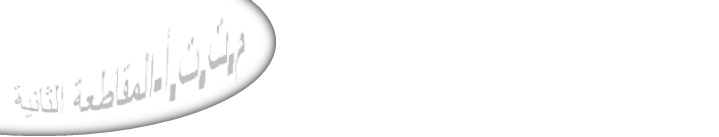 